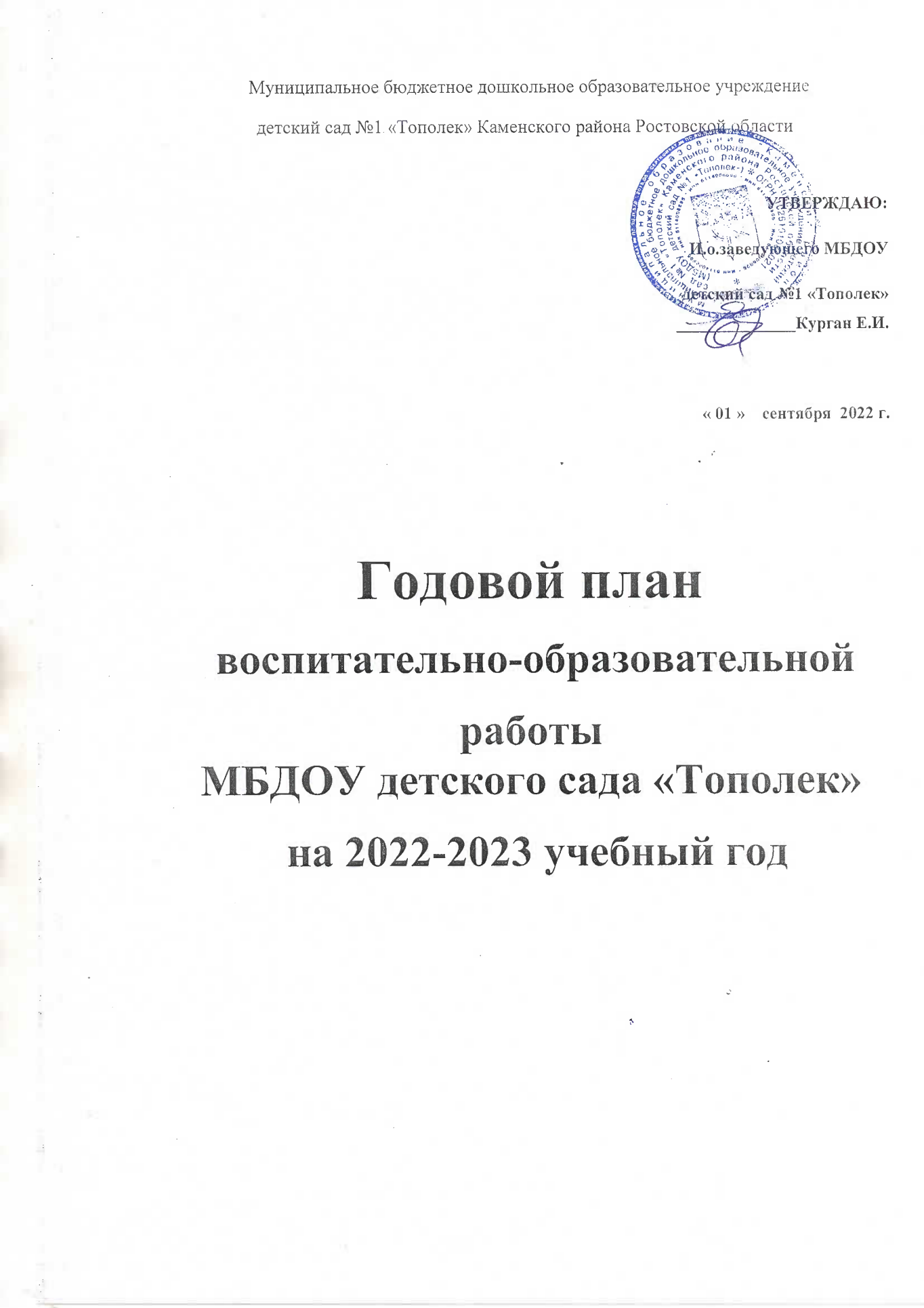 Полное наименование ДОУ: Муниципальное бюджетное дошкольное образовательное учреждение детский сад № 1 «Тополек»  Каменского района, Ростовской области.Юридический адрес:  347850 , Ростовская область, Каменский район, поселок Глубокий,ул. Щаденко, 57.Телефон: 95-2-84Электронный адрес: doyds1@mail.ruСайт ДОУ: mbdou 1 topolekamraion.ruМБДОУ детский сад №1 «Тополек» рассчитан на  75    человек.РЕЖИМ РАБОТЫ ДОУ:пятидневная рабочая неделяработа групп: с 7.00 - 19.00функционируют 4 группыАДМИНИСТРАЦИЯ и специалисты:ЗАВЕДУЮЩИЙ                                              Карьгина Н Н.СПЕЦИАЛИСТЫ: Музыкальный руководитель -  Нарматова А.Ю.Психолог – Артемова И.И.Учитель-логопед -   Курган Е.И. На основании выводов и результатов анализа деятельности учреждения за прошлый год определены цели и задачи учреждения на 2021 – 2022 учебный год:Годовые задачи на 2022-2023 год   Цель: создание благоприятных условий в соответствии с  возрастными и индивидуальными особенностями и склонностями воспитанников  для успешного развития познавательных способностей и творческого потенциала каждого ребенка как субъекта отношений с самим собой, другими детьми, взрослыми и миром.Задачи:1.Продолжать работу по охране и укреплению психофизического здоровья детей через формирование здоровьесберегающей развивающей среды в ДОУ, использование нетрадиционных методик и тесного сотрудничества педагогов и родителей.2.Совершенствовать профессиональное мастерство педагогических кадров, ориентированных на применение новых педагогических и информационных технологий для формирования речевых навыков дошкольников.  3.Духовно-нравственное воспитание  детей дошкольного возраста  на  основе народных традиций и творчества, знакомство  с культурным наследием России. СЕНТЯБРЬ 2022                    ОКТЯБРЬ 2022НОЯБРЬ 2022ДЕКАБРЬ 2022                     ЯНВАРЬ 2023                    ФЕВРАЛЬ 2023МАРТ 2023АПРЕЛЬ 2023МАЙ 2023№ п/п№ п/пМероприятияОтветственныйСрок проведенияАдминистративно-хозяйственная работаАдминистративно-хозяйственная работаАдминистративно-хозяйственная работаАдминистративно-хозяйственная работаАдминистративно-хозяйственная работа1.1.1.1.Работа по благоустройству территории.ЗаведующийЗавхозВ течение месяца1.2.1.2.Штатное расписание. ТарификацияЗаведующий1 неделя1.3.1.3.Работа по укреплению материальной базы ДОУЗаведующийВ течение месяцаРабота с кадрамиРабота с кадрамиРабота с кадрамиРабота с кадрамиРабота с кадрами2.1.2.1.Инструктаж с воспитателями по предупреждению детского дорожного травматизма.Заведующий1-2 недели2.2.2.2.Текущие инструктажи по ОТ, ТБ, действиях при угрозе террористических актов, охране жизни и здоровья детейЗаведующий3 неделя2.3.2.3.Выбор тем по самообразованию педагоговЗаведующий1 неделя2.4.2.4.День дошкольного работникаПрофкомОрганизационно-педагогическая работаОрганизационно-педагогическая работаОрганизационно-педагогическая работаОрганизационно-педагогическая работаОрганизационно-педагогическая работа3.1.3.1.День знаний. Воспитатели 1.093.2.3.2.Установочный педсовет. Тема: «Организация работы в ДОУ на 2022-2023 учебный год» Цель:  знакомство педагогов с итогами деятельности  ДОУ за летний период, принятие и утверждения плана деятельности ДОУ на новый учебный год. Выявить уровень профессиональной подготовленности  педагогов, развивать сплоченность, умение работать в команде, аргументировано отстаивать свою точку зрения.ЗаведующийПоследняя неделя августа3.3.3.3.Тематическая выставка рисунков ко дню поселка.Воспитатели 1-2 неделя3.4.3.4.ППк (Организационное  заседание):-утверждение  плана  работы  ППк;-заполнение  речевых  карт  на  ППк; - составление индивидуальных маршрутов сопровождения развития воспитанников  логопедической группы; - сбор  информации о  детях,  нуждающихся  в  психолого– медико– педагогическом  сопровождении.Учитель-логопедПсихологВоспитатели1-2 неделя3.5.3.5.Консультация «Формирование элементов экологической культуры у детей младшего дошкольного возраста»Артемова И.И.4 неделя месяца3.63.6Развлечение «Как у нас на Тихом Дону».Воспитатели3 неделя месяцаРабота с родителямиРабота с родителямиРабота с родителямиРабота с родителямиРабота с родителями4.1.Консультация: «Что это такое — детский невроз?»Консультация: «Что это такое — детский невроз?»Артемова И.И.1-2 недели4.2.Анализ семей по социальным группамРабота с семьями социального рискаАнализ семей по социальным группамРабота с семьями социального рискаВоспитатели групп1-4 недели4.3.Оформление наглядного материала для родителей по профилактике дорожно-транспортного травматизма.Оформление наглядного материала для родителей по профилактике дорожно-транспортного травматизма.Воспитатели группВ течение месца4.4.Консультация для родителей «Помощь ребёнку в период адаптации» Консультация для родителей «Помощь ребёнку в период адаптации» Кулешова Т.Г.1-2 недели4.5Анкетирование «Чего вы ждете от детского сада в этом году»Анкетирование «Чего вы ждете от детского сада в этом году»Воспитатели групп3 неделяКонтрольно-аналитическая работаКонтрольно-аналитическая работаКонтрольно-аналитическая работаКонтрольно-аналитическая работаКонтрольно-аналитическая работа5.1.5.1.Оперативный контроль:Санитарное состояниеОхрана жизни и здоровья Выполнение режима прогулкиРежим проветриванияПодготовка воспитателей к занятиямОборудование для театрализованной деятельностиПлан воспитательно-образовательной работы с детьмиНаглядная педагогическая пропагандаЗаведующий Руководитель м.о.В течение месяца5.25.2«Проверка перспективных планов по разделам программы»Руководитель м.о.Начало месяца№ п/пМероприятияОтветственныйСрок проведенияСрок проведенияСрок проведенияАдминистративно-хозяйственная работаАдминистративно-хозяйственная работаАдминистративно-хозяйственная работаАдминистративно-хозяйственная работаАдминистративно-хозяйственная работаАдминистративно-хозяйственная работа1.1.Техника безопасности для технического персонала        Завхоз3 неделя3 неделя3 неделя1.2.Подготовка учреждения к новому отопительному сезону. Завхоз1 неделя месяца1 неделя месяца1 неделя месяца1.3. Отчетно-выборное профсоюзное собрание Профгруппа2 неделя2 неделя2 неделя1.4.Решение административно-хозяйственных вопросов. Заведующий1-2 недели1-2 недели1-2 неделиРабота с кадрамиРабота с кадрамиРабота с кадрамиРабота с кадрамиРабота с кадрамиРабота с кадрами2.1.Инструктаж с воспитателями при проведении экскурсий и целевых прогулокЗаведующий1 неделя 1 неделя 1 неделя 2.2.Посещение занятий молодых специалистов ЗаведующийРуководитель м.о.2 неделя2 неделя2 неделяОрганизационно-педагогическая работаОрганизационно-педагогическая работаОрганизационно-педагогическая работаОрганизационно-педагогическая работаОрганизационно-педагогическая работаОрганизационно-педагогическая работа3.1.Выставка детского творчества «Осенние самоцветы»ВоспитателиВоспитателиВоспитатели3 неделя3.2Консультации: «Взаимодействие с родителями по обучению детей правилам безопасного поведения».Маркина Е.Д.Маркина Е.Д.Маркина Е.Д.1 неделя3.3.Электронная презентация «Моя Родина – Россия»Савкина А.С.Савкина А.С.Савкина А.С.3 неделя3.4.Акция «Ребенок-главный пассажир»ВоспитателиПодготовительная группаВоспитателиПодготовительная группаВоспитателиПодготовительная группа4 неделя3.5Консультация «Технологии эффективного взаимодействия ДОУ с семьёй» Стародубова Н.В.Стародубова Н.В.Стародубова Н.В.2 неделя3.6«Осенняя ярмарка на Покрова»Воспитатели подготовительной группыМузыкальный руководитель Воспитатели подготовительной группыМузыкальный руководитель Воспитатели подготовительной группыМузыкальный руководитель 14 октября3.7Заседание (установочное) МО №1Тема: «Координация деятельности МО педагогов ДОУ на 2022 -2023 учебный год»ЗаведующаяРуководитель м.о.ЗаведующаяРуководитель м.о.ЗаведующаяРуководитель м.о.4 неделяРабота с родителямиРабота с родителямиРабота с родителямиРабота с родителямиРабота с родителямиРабота с родителями4.1.Поздравление бабушек и дедушек с Днем пожилого человекаВоспитатели 01.01.01.01.01.01.4.2.Консультации «Игрушка в мире ребёнка».Воспитатели групп1 неделя1 неделя1 неделя4.3.Диагностика «Адаптация детей к ДОУ» Педагог психолог1 неделя1 неделя1 неделя4.4.«Спрашивайте – отвечаем» Индивидуальные консультации узких специалистов.ПсихологУчитель-логопе3 неделя3 неделя3 неделяКонтрольно-аналитическая работаКонтрольно-аналитическая работаКонтрольно-аналитическая работаКонтрольно-аналитическая работаКонтрольно-аналитическая работаКонтрольно-аналитическая работа5.1.Оперативный контроль:Санитарное состояниеОхрана жизни и здоровья Культурно-гигиенические навыки при питанииКультурно-гигиенические навыки при одевании/раздеванииСодержание книжных уголковОборудование для сюжетно-ролевых игрПлан воспитательно-образовательной работы с детьмиПроведение родительских собранийЗаведующийРуководитель м. о.ЗаведующийРуководитель м. о.В течение месяцаВ течение месяца5.2Тематический контроль «Состояние воспитательно-образовательной работы с детьми по изучению ПДД»ЗаведующийРуководитель м. о.ЗаведующийРуководитель м. о.3 неделя3 неделя№ п/пМероприятияОтветственныйСрок проведенияАдминистративно-хозяйственная работаАдминистративно-хозяйственная работаАдминистративно-хозяйственная работаАдминистративно-хозяйственная работа1.1.Рейды и смотры по санитарному состоянию групп.ЗаведующийЗавхозВ течение месяца1.2. Разработка плана профилактических мероприятий по ОРЗ и гриппуЗаведующий В течение месяцаРабота с кадрамиРабота с кадрамиРабота с кадрамиРабота с кадрами2.1.Инструктаж сотрудников по антитеррористической защищенностиЗаведующий1 неделя2.2.Работа воспитателей по самообразованиюВоспитателиВ течение месяца2.3.Инструктаж с воспитателями о предупреждении детского дорожного транспортного травматизма.Заведующий В течение месяцаОрганизационно-педагогическая работаОрганизационно-педагогическая работаОрганизационно-педагогическая работаОрганизационно-педагогическая работа3.1.Педсовет № 2Тема: «Основные направления воспитательно-образовательной деятельности по патриотическому и социально-нравственному направлению воспитания в условиях ДОУ»Руководитель м.о.4 неделя3.2.Развлечение для детей младшего возраста «В гостях у Светофорика»Воспитатели3 неделя3.3Электронная презентация «Животные и растения Донского края»Стародубова Н.В. 4 неделя3.4.Проведение игры-викторины для детей старшего дошкольного возраста «Знатоки правил дорожного движения»Воспитатели1 неделя3.5.Консультация «Организация здоровьесберегающего  пространства в ДОУ» Савкина А.С.2 неделя3.6.Выставка детских рисунков и фотографий «Сердце матери лучше солнца греет» Воспитатели4 неделяРабота с родителямиРабота с родителямиРабота с родителямиРабота с родителями4.1.Обновление информации стенда «Уголок юного пещехода»Воспитатели группВ течение месяца4.2.Консультации для родителей: «Роль семьи в физическом воспитании ребёнка»Воспитатели старших групп2 неделя4.3Консультация «Безопасность на дороге» Воспитатели групп3 неделя4.4Памятка для родителей «Значение светоотражающих элементов» Воспитатели3 неделяКонтрольно-аналитическая работаКонтрольно-аналитическая работаКонтрольно-аналитическая работаКонтрольно-аналитическая работа5.1.Оперативный контроль:Санитарное состояниеОхрана жизни и здоровья Режим проветриванияПроведение развлеченийСодержание уголков изодеятельностиСодержание физкультурных уголковПлан воспитательно-образовательной работы с детьмиНаглядная педагогическая пропагандаЗаведующийРуководитель м.о.В течение месяца№ п/п№ п/пМероприятияОтветственныйСрок проведенияАдминистративно-хозяйственная работаАдминистративно-хозяйственная работаАдминистративно-хозяйственная работаАдминистративно-хозяйственная работаАдминистративно-хозяйственная работа1.1.1.1.Составление графиков отпусков  на 2023 годЗаведующий1.2.1.2.Работа в ДОУ по эстетике оформления помещений, приобретение новогодних украшений. Заведующий        завхоз1-2 недели1.3.1.3.Подготовка ДОУ к проведению новогодних праздников: анализ и проведение инструктажа по правилам противопожарной безопасности. Составление актов о готовности всех помещений к проведению праздников.Заведующий        завхоз3- неделяРабота с кадрамиРабота с кадрамиРабота с кадрамиРабота с кадрамиРабота с кадрами  2.1.  2.1.Требования к очным и дистанционным собраниям с Родителями.Заведующий1 неделя2.2.2.2.Ознакомление педагогов с новинками педагогической и методической литературы. Заведующий2-3 неделя 2.3.2.3.Совещание «Проведении новогодних мероприятий»Заведующий2 неделяОрганизационно-педагогическая работаОрганизационно-педагогическая работаОрганизационно-педагогическая работаОрганизационно-педагогическая работаОрганизационно-педагогическая работа3.13.1Викторина по ПДД «Вопросы инспектора Мигалкина»Воспитатели групп1 неделя3.23.2Проведение профилактической акции вместе с детьми«Сохрани мне жизнь!»Воспитатели групп2 неделя3.33.3Электронная презентация «Как одевались Донские казаки»Маркина Е.Д.2 неделя3.43.4«Новогодний калейдоскоп» (утренники во всех группах) Воспитатели группМуз. Рук.3 неделя3.53.5Консультация «Личностно-ориентированное взаимодействия педагога с детьми в ДОУ».Хоперскова Д.А.3 неделя3.63.6Выставка рисунков «Зимняя сказка»Воспитатели3 неделяРабота с родителямиРабота с родителямиРабота с родителямиРабота с родителямиРабота с родителями4.1.4.1.Организация и приобретение новогодних подарков.Родительский комитет1-3 недели4.2.4.2.Консультация .«Безопасный Новый год» (памятки по правилам безопасного поведения в период новогодних праздников). Воспитатели1-2 недели4.3.Выставка поделок «Новогодние игрушки»Выставка поделок «Новогодние игрушки»Воспитатели2-3 недели4.4Консультация для родителей всех возрастных групп «Безопасность детей в наших руках»Консультация для родителей всех возрастных групп «Безопасность детей в наших руках»Воспитатели3 неделяКонтрольно-аналитическая работаКонтрольно-аналитическая работаКонтрольно-аналитическая работаКонтрольно-аналитическая работаКонтрольно-аналитическая работа5.1.5.1.Оперативный контроль:Санитарное состояниеОхрана жизни и здоровья Выполнение режима прогулкиПодготовка воспитателей к занятиямСодержание книжных уголковСодержание физкультурных уголковОборудование для сюжетно-ролевых игрПлан воспитательно-образовательной работы с детьмиЗаведующийВ течение месяца№ п/пМероприятияОтветственныйСрок проведенияАдминистративно-хозяйственная работаАдминистративно-хозяйственная работаАдминистративно-хозяйственная работаАдминистративно-хозяйственная работа1.1.Очистка крыш от снега, сосулекзавхозПо мере необходимости1.2. Инструктаж «Об охране жизни и здоровья в зимний период – лед, сосульки, гололед». Заведующий2 неделя1.3.Работа с отчетной документацией за 2022 годЗаведующий2 неделиРабота с кадрамиРабота с кадрамиРабота с кадрамиРабота с кадрами2.2.Индивидуальная работа с воспитателями по запросамЗаведующий3 неделя 2.3.Обсуждение новинок педагогической литературыЗаведующий       4 неделяОрганизационно-педагогическая работаОрганизационно-педагогическая работаОрганизационно-педагогическая работаОрганизационно-педагогическая работа3.1.Музыкальное развлечение «Рождественские колядки»Воспитатели2 неделя3.2.Развлечение «Веселый автомобиль»Воспитатели старшей группы3 неделя3.3Выставка «Зимние узоры» (рождественские украшения для группы и дома своими руками) Воспитатели групп3 неделя3.4Заседание МО № 2«Развитие художественно – творческих способностей в продуктивной деятельности детей дошкольного возраста»Руководитель м.о.Воспитатели4 неделяРабота с родителямиРабота с родителямиРабота с родителямиРабота с родителями4.1.Буклеты по трудовому воспитанию «Что должен уметь дошкольник» (в соответствии с возрастом детей)Воспитатели2 неделя4.2.Консультация «Фитотерапия при простудных заболеваниях»Воспитатели3 неделя4.3.Консультация для родителей: «Экологическое воспитание дошкольников в семье».  Воспитатели4 неделяКонтрольно-аналитическая работаКонтрольно-аналитическая работаКонтрольно-аналитическая работаКонтрольно-аналитическая работа5.1.Оперативный контроль:Санитарное состояниеОхрана жизни и здоровья Культурно-гигиенические навыки при одевании/раздеванииРежим проветриванияПроведение закаливающих процедурПроведение развлеченийСодержание уголков изодеятельностиОборудование для театрализованной деятельностиНаличие дидактических игр по задачам программыПлан воспитательно-образовательной работы с детьмиНаглядная педагогическая пропагандаЗаведующий В течение месяца5.2.Тематический  контроль: «Состояние работы с дошкольниками по организации познавательной исследовательской и опытно-экспериментальной деятельности»Заведующий4 неделя№ п/пМероприятияОтветственныйСрок проведенияАдминистративно-хозяйственная работаАдминистративно-хозяйственная работаАдминистративно-хозяйственная работаАдминистративно-хозяйственная работа1.1.Выполнение санэпидрежима в ДОУ.Заведующий2 неделя1.2.Работа с документациейЗаведующий1 неделя Работа с кадрамиРабота с кадрамиРабота с кадрамиРабота с кадрами2.1.Проверка организации охраны труда и техники безопасности на рабочих местахЗаведующийКомиссия по охране труда2 неделя2.2.Профилактика гриппа в ДОУ.Заведующий1 неделяОрганизационно-педагогическая работаОрганизационно-педагогическая работаОрганизационно-педагогическая работаОрганизационно-педагогическая работа3.1.Педсовет № 3 Тема: «Условия для совершенствования познавательно - интеллектуальной деятельности детей   дошкольного возраста путем развития креативного потенциала педагогических кадров»Руководитель м.о.3 неделя3.2.Акция «Осторожно, гололед!»Воспитатели Старшая группа1 неделя3.3. Консультация «Познавательно-исследовательский метод обучения, как эффективный способ ознакомления дошкольников с природой родного края»Маркина Е.Д.2 неделя3.4.Спортивный досуг  для детей: «День Защитника Отечества»Воспитатели Инструктор по физо3 неделя3.5Фотовыставка «Мой папа в армии служил»Воспитатели 4 неделя3.6«Масляна неделя»Воспитатели  подготовительной группыМузыкальный руководитель.Работа с родителямиРабота с родителямиРабота с родителямиРабота с родителями4.1.«Режим ребенка с ослабленным здоровьем» (индивидуальные беседы с родителями) Воспитатели групп2 неделя4.2.«Для вас, родители!» - оформление родительских уголков информацией – режимы, памятки.Воспитатели группВ течение месяца4.3.«Спрашивайте – отвечаем» Индивидуальные консультации узких специалистов.ПсихологУчитель-логопедВ течение месяцаКонтрольно-аналитическая работаКонтрольно-аналитическая работаКонтрольно-аналитическая работаКонтрольно-аналитическая работа5.1.Оперативный контроль:Санитарное состояниеОхрана жизни и здоровья Анализ травматизмаАнализ заболеваемостиКультурно-гигиенические навыки при умыванииРежим проветриванияПроведение закаливающих процедурПлан воспитательно-образовательной работы с детьмиЗаведующийВ течение месяца№ п/пМероприятияОтветственныйСрок проведенияАдминистративно-хозяйственная работаАдминистративно-хозяйственная работаАдминистративно-хозяйственная работаАдминистративно-хозяйственная работа1.1.Работа с текущей документациейЗаведующийЗавхозВ течение месяца1.2.Провести ревизию наличия документов по пожарной безопасности. По необходимости привести в соответствие с действующим законодательствомЗаведующийКонец месяца1.3. Проверка состояния здания и территории после зимнего сезонаЗаведующийКонец месяцаРабота с кадрамиРабота с кадрамиРабота с кадрамиРабота с кадрами2.1.Соблюдение санэпидрежима (беседа с персоналом)Заведующий1 неделя2.2.Организация мероприятий к 8 марта. Поздравление пенсионеров.ПрофкомЗаведующий1 неделя 2.3.Инструктаж с обслуживающим персоналом «Правила обработки посуды и помещений ДОУ»Заведующий3 неделяОрганизационно-педагогическая работаОрганизационно-педагогическая работаОрганизационно-педагогическая работаОрганизационно-педагогическая работа3.1.«Сегодня мамин праздник» Утренник  посвящённый Международному  женскому дню.Воспитатели1 неделя3.2.Выставка  «Моя мама – лучшая на свете!»Воспитатели2 неделя3.3Спортивно-музыкальное развлечение для детей старшего дошкольного возраста «Азбука дорожной безопасности» (для детей старшей и подготов.групп)ВоспитателиИнструктор по физ.культуре, муз.руководитель,4 неделя3.4. Оформление информационно-наглядных стендов (казачество): «Известные люди нашего края»Воспитатели2 неделя3.5.Консультация «Сюжетно-ролевая игра как средство развития коммуникативных способностей детей дошкольного возраста»Хоперская Н.В.3 неделя3.6.Заседание МО № 3Тема: «От разнообразия форм работы по экологическому воспитанию к качеству дошкольного образования»Руководитель м.о.4 неделяРабота с родителямиРабота с родителямиРабота с родителямиРабота с родителями4.1.«Схемы маршрутов от дома до детского сада»Воспитатели 2 неделя4.2.Консультация «Правила безопасности для детей. Безопасность на дорогах»Воспитатели2 неделя4.3.Анкетирование «Патриотическое воспитание детей дошкольного возраста в семье» Воспитатели4 неделяКонтрольно-аналитическая работаКонтрольно-аналитическая работаКонтрольно-аналитическая работаКонтрольно-аналитическая работа5.1.Оперативный контроль:Санитарное состояниеОхрана жизни и здоровья Анализ травматизмаАнализ заболеваемостиКультурно-гигиенические навыки при питанииКультурно-гигиенические навыки при умыванииСодержание природных уголковСодержание уголков ручного трудаЗаведующийВ течение месяца5.2.Тематический контрольТема: «Состояние работы по художественно-эстетическому направлению»ЗаведующийРуководитель м.о.3 неделя№ п/пМероприятияОтветственныйСрок проведенияАдминистративно-хозяйственная работаАдминистративно-хозяйственная работаАдминистративно-хозяйственная работаАдминистративно-хозяйственная работа1.1.Профсоюзное собрание: -отчет профсоюзного комитета о работе за 2022-2023 год. Председатель ПК4 неделя1.2. Работа с текущей документацией. ЗаведующийВ течение месяцаРабота с кадрамиРабота с кадрамиРабота с кадрамиРабота с кадрами2.1.Организация работы по благоустройству и озеленению территории. ЗаведующийЗавхоз2 неделя2.2.Отчеты воспитателей по самообразованиюЗаведующийВ течение месяца2.3.Выполнение противопожарного режима в ДОУЗаведующийЗавхоз2 неделяОрганизационно-педагогическая работаОрганизационно-педагогическая работаОрганизационно-педагогическая работаОрганизационно-педагогическая работа3.1.Музыкальное развлечение «День смеха» Воспитатели старшей группы1 неделя3.2.Музыкально - спортивный праздник, посвященный Дню космонавтики «Космический десант». .Инструктор ФК2 неделя3.3Выставка детских работ художественно - продуктивнойдеятельности «Удивительный мир космоса» Воспитатели2 неделя3.4Экологическая квест — игра «День Земли»ВоспитателиИнструктор по ФК3 неделя3.5Заседание (итоговое) МО №4Тема: «Достижения детей и педагогов за 2022 – 2023 учебный год»Руководитель м.о.4 неделя3.6Выставка рисунков детей всех возрастных групп совместно с родителями «Правила дорожные знать каждому положено»воспитатели.1 неделя3.7Презентация «История и культура донского края»Хоперская Н.В.4 неделяРабота с родителямиРабота с родителямиРабота с родителямиРабота с родителями4.1.Привлечение родителей к озеленению территории ДОУЗавхозВ течение месяца4.2.Анкетирование родителей на тему «Удовлетворенность работой ДОУ»Заведующий3 неделя4.3.Консультация «Режим будущего школьника»Воспитатели подготовительной группы.1 неделя4.4Консультация: «Воспитание любознательности средствами природы».Воспитатели старших групп4 неделяКонтрольно-аналитическая работаКонтрольно-аналитическая работаКонтрольно-аналитическая работаКонтрольно-аналитическая работа5.1.Оперативный контроль:Санитарное состояниеОхрана жизни и здоровья Выполнение режима прогулкиКультурно-гигиенические навыки при питанииКультурно-гигиенические навыки при одевании/раздеванииСодержание книжных уголковСодержание природных уголковСодержание уголков ручного трудаПлан воспитательно-образовательной работы с детьмиЗаведующийВ течение месяца№ п/пМероприятияОтветственныйСрок проведенияАдминистративно-хозяйственная работаАдминистративно-хозяйственная работаАдминистративно-хозяйственная работаАдминистративно-хозяйственная работа1.1.Работа по озеленению территории ДОУ        ЗавхозВ течение месяца1.2.Инструктаж «Охрана жизни и здоровья детей при проведении и организации прогулки летом». Заведующий1 неделя1.3. Смотр готовности к летнему оздоровительному периоду «Вот и лето пришло»КомиссияВ течение месяцаРабота с кадрамиРабота с кадрамиРабота с кадрамиРабота с кадрами2.1.Санитарно-просветительная работа «Требования СанПиН к работе с детьми летом» Заведующий1неделя2.2.Проведение инструктажей по охране труда и охране жизни и здоровья.Заведующий3 неделя 2.3.Собрание трудового коллективаЗаведующий4 неделяОрганизационно-педагогическая работаОрганизационно-педагогическая работаОрганизационно-педагогическая работаОрганизационно-педагогическая работа3.1.Итоговый педсоветРуководитель м.о.4 неделя3.2.Тематическое мероприятие ко дню Победы «Мы помним – мы гордимся».Воспитатели1 неделя3.3.Выпускной утренникВоспитатели4 неделя3.4.Подготовка плана работы на ЛОПТворческая группаВ течение месяца3.5Выставка ко дню Победы «Этих дней не смолкнет слава»Воспитатели2 неделя3.6Конкурс чтецов «Спасибо деду за победу!» Воспитатели2 неделя3.7Спортивное развлечение «Путешествие в страну дорожных знаков»Инструктор по ФКВоспитатели3 неделяРабота с родителямиРабота с родителямиРабота с родителямиРабота с родителями4.1.«Первая помощь при ушибах и переломах» (памятка) Воспитатели2 еделя4.2.Анкетирование родителей «Удовлетворенность родителей процессом и результатом воспитательно – образовательной деятельности педагогов»ВоспитателиВ течение месяца4.3Консультация: «Семья и детский сад – семь шагов к здоровью»Воспитатели4 неделяКонтрольно-аналитическая работаКонтрольно-аналитическая работаКонтрольно-аналитическая работаКонтрольно-аналитическая работа5.1.Оперативный контроль:	Санитарное состояниеОхрана жизни и здоровья Анализ травматизмаАнализ заболеваемостиВыполнение режима прогулкиКультурно-гигиенические навыки при умыванииНаличие дидактических игр по задачам программыЗаведующийВ течение месяца